SMLOVA O TECHNICKÉM ZABEZPEČENÍ
AKCE „VÁNOČNÍ VIDEO MAPPING“
uzavřená dle zákona č. 89/2012 Sb., občanského zákoníku, ve znění pozdějších předpisůčl. 1
SMLUVNÍ STRANYZhotovitel:3apes, spol. s r. o.Vidlicová 19, 831 0, Bratislava, SlovenskoIČO: 46 547 584 DIČ: 2023522303Zastoupený: xxxČíslo účtu a kód banky: TATR SK3511000000002922875363(dále jen zhotovitel)Objednavatel:Obchodní jméno: Město KroměřížSídlo: Velké náměstí 115IČO: 00287351DIČ: CZ 00287351Statutární orgán: Mgr. Jaroslav Němec, starostaČíslo účtu: 104002553/0300, 8326340247/0100(dále jen objednavatel)Společně též jako smluvní stranyČl. 2PŘEDMĚT SMLOUVYZhotovitel se zavazuje technicky zabezpečit akci objednavatele „VÁNOČNÍ VIDEO MAPPING“, která se bude konat v městě Kroměříži dne 11. 12. 2020 podle níže uvedeného rozpisu a podle předložené prezentace, která je nedílnou součástí této smlouvy.do 30/09/2020 Podrobný scénář mappingu a technické zakreslení věží a elektriky01/11/2020-03/12/2020 programování video mappingu10/12/2020 - 14:00 příjezd týmu č. 1, příprava věže a elektriky10/12/2020 - 16:00 příjezd týmu č. 2, instalace, testování, zkoušky11/12/2020 - show time (2x)ČI 3.PLATEBNÍ PODMÍMKYObjednavatel se zavazuje zaplatit zhotoviteli za technické zabezpečení akce „VÁNOČNÍ VIDEO MAPPING“, která se bude konat ve městě Kroměříži dne 11. 12. 2020.Celkem za zajištění a dodání díla je 7,913.00 Eur (slovy sedm tisíc devět set třináct Eur) na základe cenové nabídky ze dne 8. 8. 2020, která je nedílnou součástí této smlouvy.Platba bude provedena převodem na účet zhotovitele nejpozději 10 dní po akci.Pokud objednavatel nezaplatí vyfakturovanou částku ve stanoveném termínu, může být ze strany zhotovitele penalizovaný, a to ve výši 0,05% z celkové fakturované částky za každý den zpoždění. Objednavatel se touto smlouvou zavazuje pokutu zhotoviteli uhradit.ČI. 4DALŠÍ SMLUVNÍ PODMÍNKYZhotovitel prohlašuje, že je mu místo plnění předmětu smlouvy dle čl. 2 této smlouvy, tj. Velké náměstí v Kroměříži (dále jen „místo plnění“) dobře známo, že si ho prohlédl, nemá k němu výhrad a je tedy způsobilé k realizaci předmětu této smlouvy.Objednavatel se zavazuje, že umožní zhotoviteli s dostatečným časovým předstihem daným článkem 2 této smlouvy zahájení montáže tak, aby mohla byť zakázka zrealizovaná podle bodu 2 této smlouvy.Objednavatel se zavazuje, že umožní zhotoviteli kdykoliv v průběhu akce přístup kjeho zařízení.Objednavatel se zavazuje, že bez písemného souhlasu nebude poskytovat třetím stranám žádné obrazové a video materiály dodané zhotovitelem související s mappingem a bude je využívat jen pro svou potřebu a pro účel, pro který byly vytvořené, tedy pro vlastní propagaci akce, případně jejích partnerů.Zhotovitel zodpovídá za bezpečnost konstrukcí, za dodržení bezpečnostních předpisů a za statickou spolehlivost. Zhotovitel se zavazuje pojistit technologie a pracovníky pro případ poškození majetku, újmy na zdraví a úmrtí.Zhotovitel se zavazuje postupovat při realizaci díla s maximální ohleduplností k okolnímu prostředí.Zhotovitel se zavazuje zapojit do práce dostatečný počet pracovníků, aby všechny práce postupovaly plynule.Zhotovitel neodpovídá za ostatní instalace umístěné na konstrukcích, které tam sám neumístil.V rámci zajištění bezpečnosti si zhotovitel vyhrazuje právo vyjadřovat se k umísťování předmětů, nebo další konstrukce na svém majetku. Objednavatel se zavazuje, že zajistí možnost zastavení a stání nákladných automobilů pro vykládání a nakládání materiálu v době montáže a demontáže, a to po nevyhnutelně nutnou dobu potřebnou na instalaci.Nedodržením výše uvedených bodů této smlouvy o povinnostech objednavatele a zhotovitele může být příčinou okamžitého odstoupení od smlouvy se strany druhé smluvní strany s možností uplatnění smluvní pokuty 1000,- Eur (slovy jeden tisíc Eur), a to po předchozím písemném upozornění, že sankce hrozí, a písemné výzvě k napravení nedostatků. Objednavatel i zhotovitel se zavazují tuto smluvní pokutu uhradit do tří dnů po skončení akce. V případě, že by tato pokuta nebyla včas uhrazena, může být sankcionovaná strana penalizovaná, a to ve výšce 0,05% z celkové pokutové částky za každý den zpoždění.V případě, že akce bude znemožněna v důsledku nepředvídatelné dokladovatelné události (vyšší moc, zejména v případě živelné pohromy, hustého sněžení, koronaviru COVID-19, průtrže mračen, husté mlhy), smluvní strany se zavazují uskutečnit předmět díla v prosinci roku 2021. Vyšší moc není důvodem pro odstoupení smluvních stran od smlouvy.Nízký zájem o akci není důvodem ke zrušení smlouvy objednavatelem.V případě, že objednavatel odmítne služby zhotovitele zvláštní vůle bez příčin uvedených v odstavci 11 tohoto článku, učiní tak vždy písemnou formou. Pokud se tak stane v době 120 a méně dní před dohodnutým termínem, bude zhotoviteli vyplacená částka ve výši 50% z celkové dohodnuté ceny. Odmítnutím v den před, nebo v den konání akce se objednavatel zavazuje uhradit zhotoviteli 100% dohodnuté částky.ČI. 5ZÁVĚREČNÁ USTANOVENÍTato smlouva nabývá účinnosti dnem jejího uveřejnění v registru smluv dle zákona č. 340/2015 Sb., o zvláštních podmínkách účinnosti některých smluv, uveřejňování těchto smluv a o registru smluv (zákon o registru smluv), ve znění pozdějších předpisů.S odkazem na zákon č. 340/2015 Sb., o zvláštních podmínkách účinnosti některých smluv, uveřejňování těchto smluv a o registru smluv (zákon o registru smluv), v platném znění, se smluvní strany dohodly, že tuto smlouvu uveřejní v registru smluv za podmínek stanovených uvedeným zákonem objednatel. Smluvní strany prohlašují, že skutečnosti uvedené v této smlouvě nepovažují za obchodní tajemství ve smyslu ust. § 504 občanského zákoníku a udělují svolení k jejich užití a zveřejnění bez ustanovení jakýchkoliv dalších podmínek.Všechny spory vznikající z této smlouvy a v souvislosti s ní budou rozhodovány s konečnou platností u obecného soudu místně příslušného podle sídla objednatele, dle českého práva.Smlouva a všechna práva a povinnosti zní plynoucí se řídí českým právem, smluvní strany výslovně vylučují použití kolizních norem.V souladu s § 1765 odst. 2 občanského zákoníku na sebe smluvní strany berou nebezpečí změny okolností.Smlouva je vyhotovená ve 2 stejnopisech, z nichž každá smluvní strana obdrží jedno vyhotovení.Obě smluvní strany potvrzují autentičnost této smlouvy svým podpisem. Zároveň smluvní strany prohlašují, že si tuto smlouvu přečetly, že smlouva nebyla uzavřena pod nátlakem ani za jinak jednostranně nevýhodných podmínek.Součástí smlouvy jsou přílohy:Prezentace s nabídkou ze dne 8. 8. 2020.Cenová nabídka ze dne 8. 8. 2020.V Kroměříži dne 5. 10. 2020                                                              V Bratislavě dne 15. 10. 2020 Mgr. Jaroslav Němec   v. r.                                                                          xxx 
             starosta města Kroměříže                                                                           3apes, spol. s r. o.                objednavatel                                                                                               zhotovitel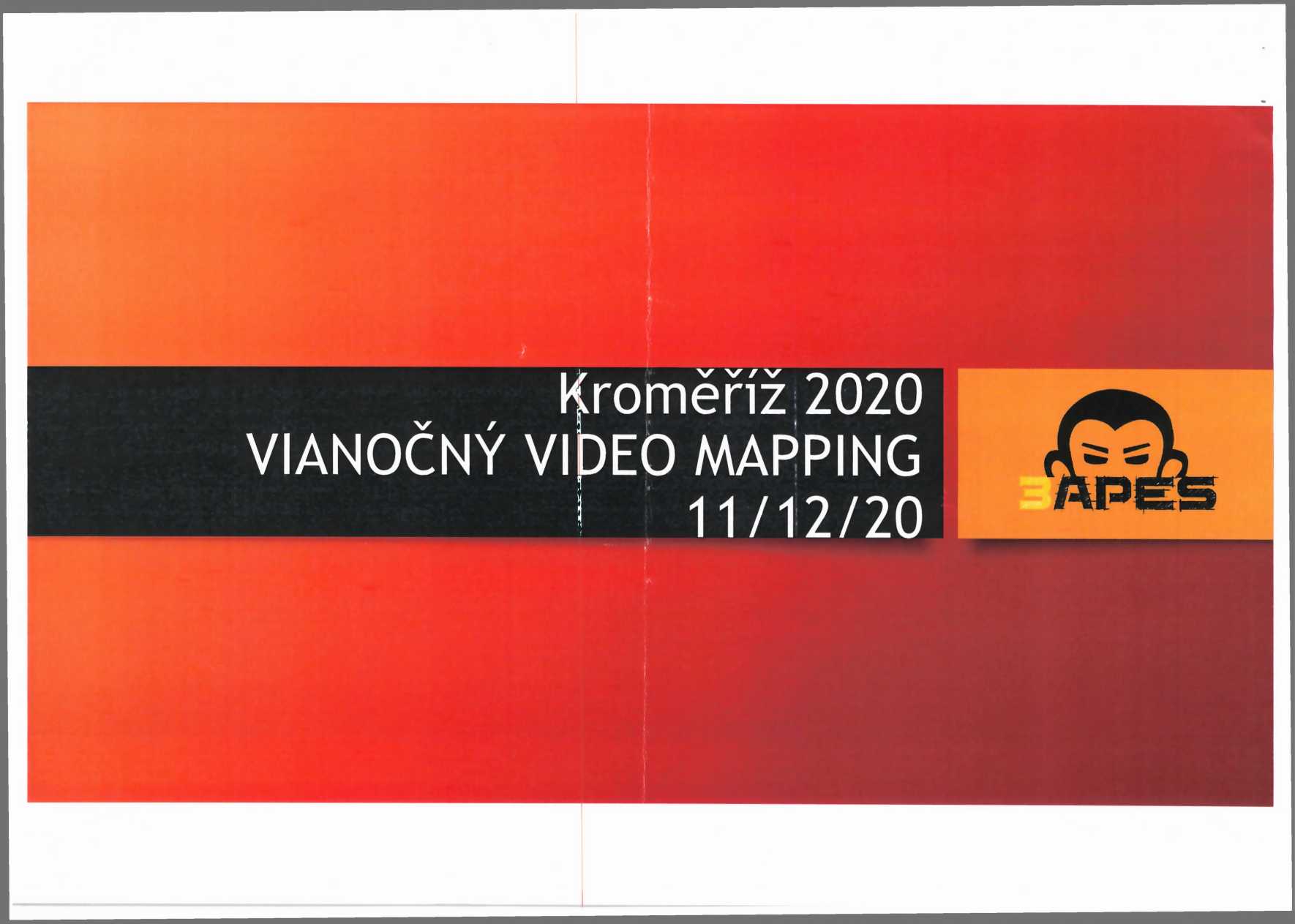 ScénářNa povel starostu sa začne 10 sekundový odpočet na radnicu.Vianočný video mapping na radnicu a vedlajšiu budovu. Mapping bude doplněný o 4 tanečnice, ktoré vystúpia na streche reštaurácie.Po ukončení mappingu možeme nechat na budově sněžit’ a o pol hodinku vieme celý video mapping zopakovat’ ešte jeden krát.Možnost’ zopakovat’ mapping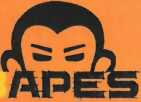 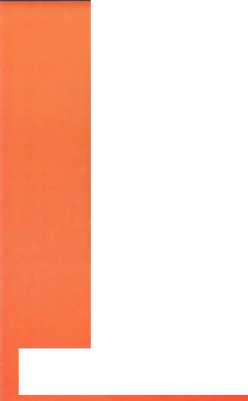 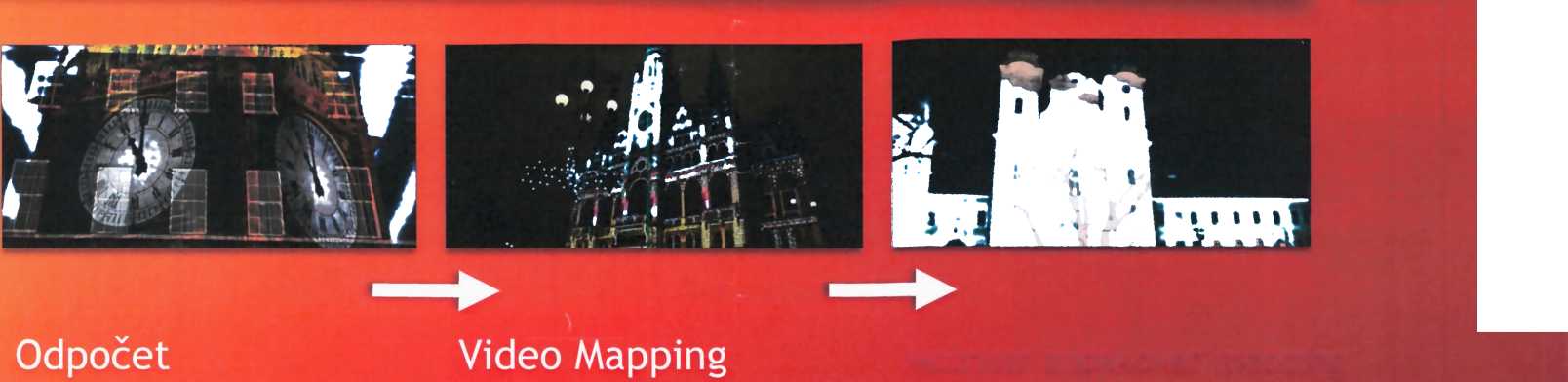 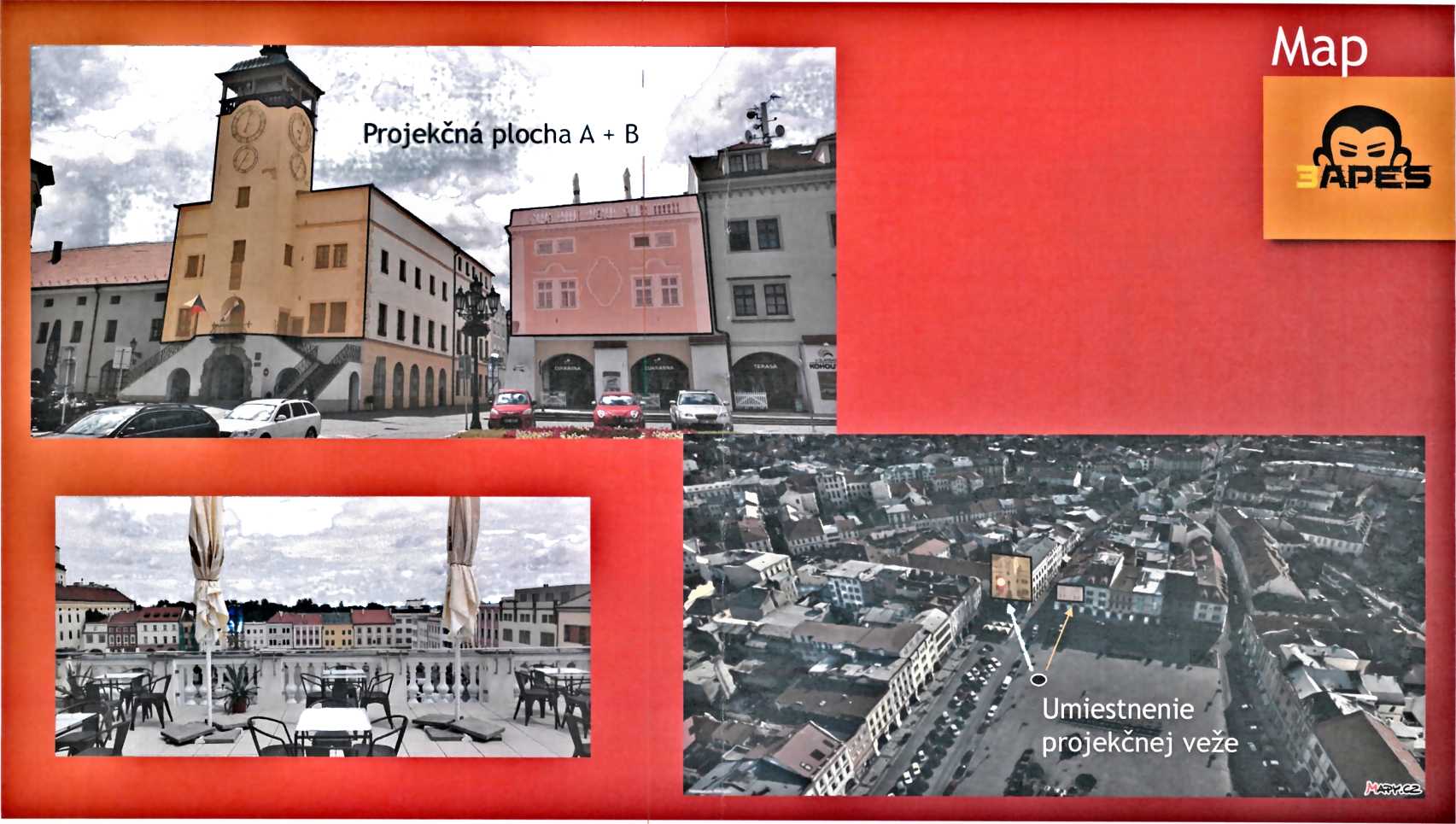 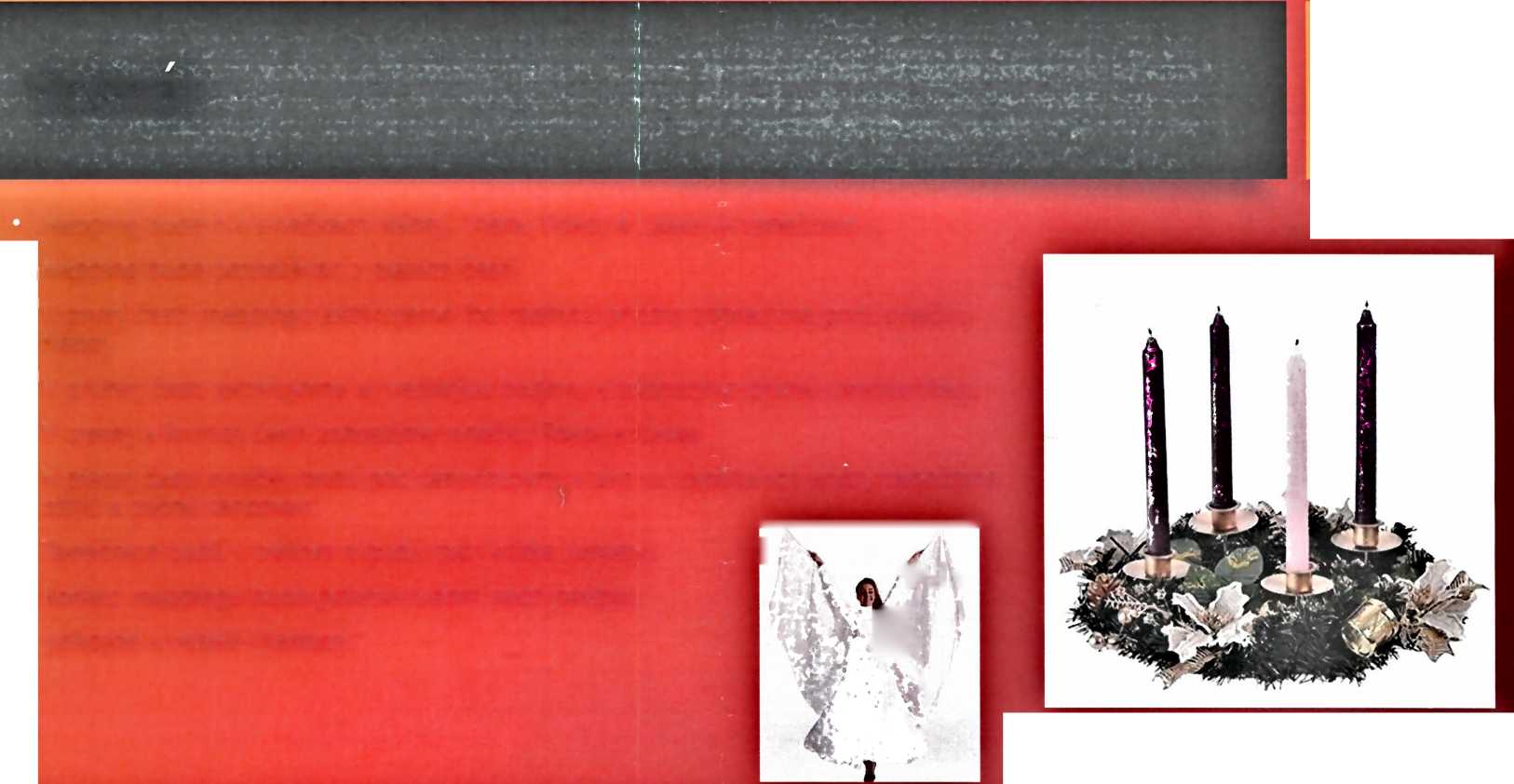 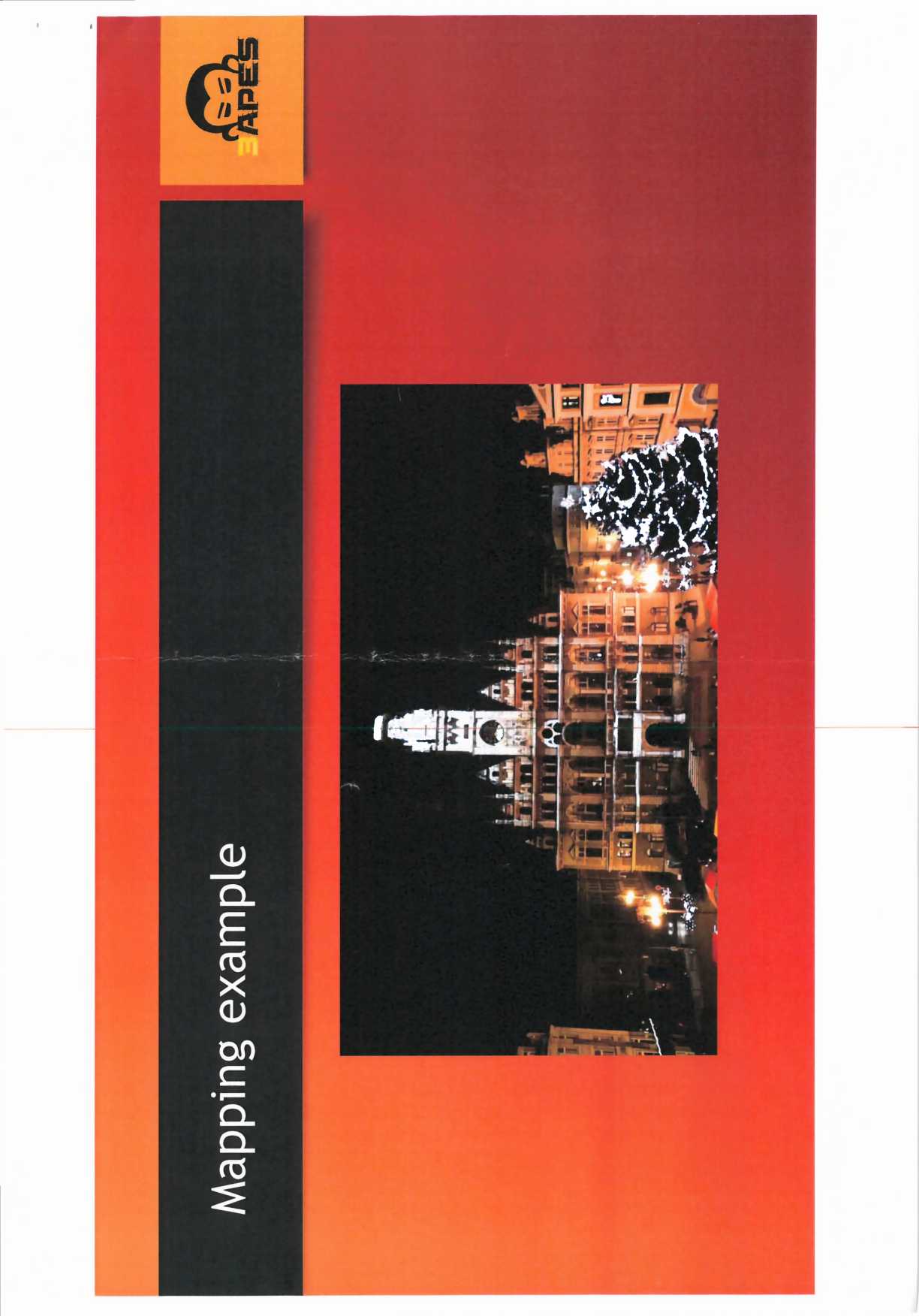 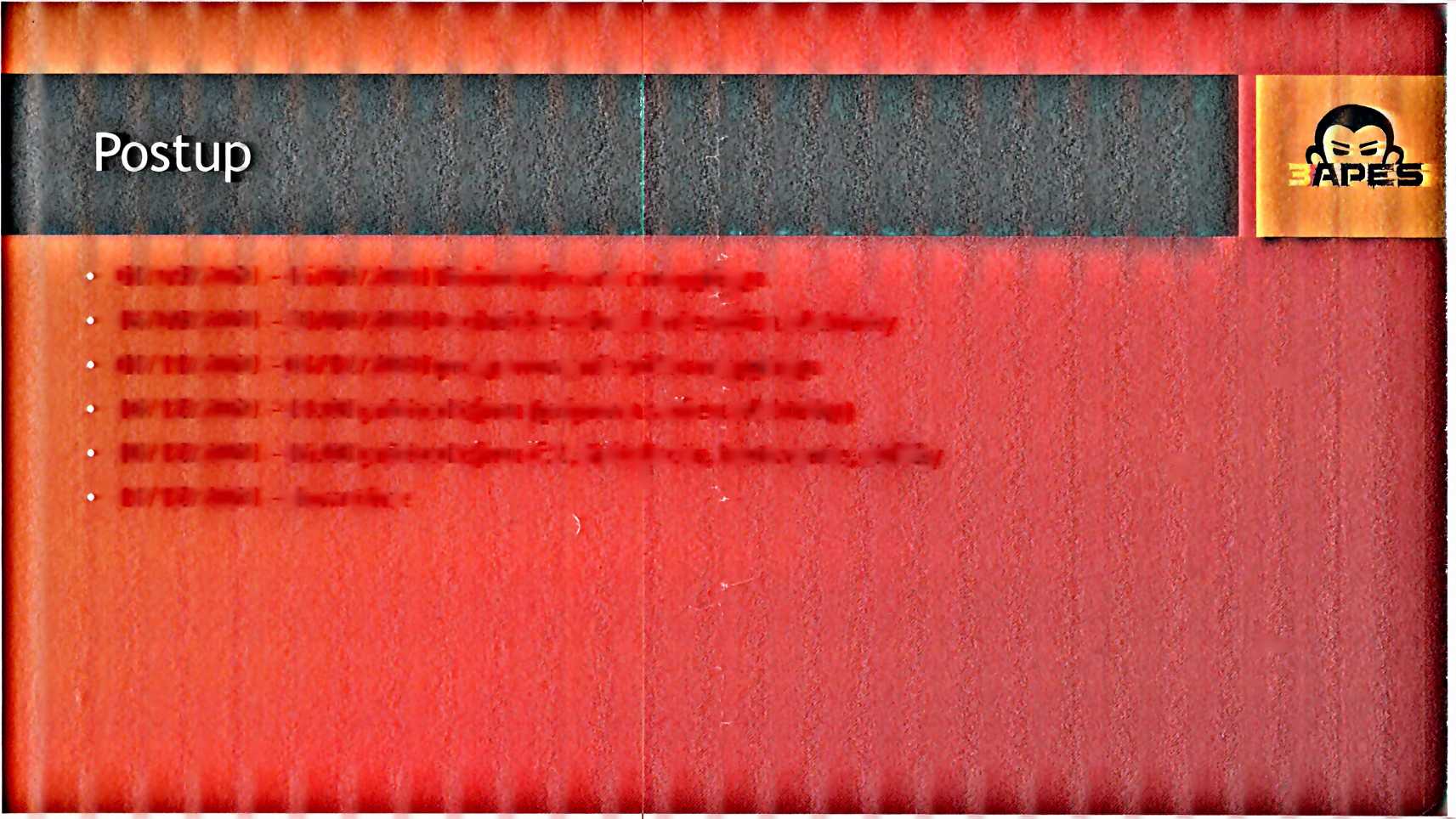 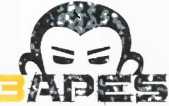 PROJEKTPEŇ MIESTOVYPRACOVAL: Martin VozarSUMA SPOLU bez dph 7,913.00 €V cenovej ponuke nieje zahrnuté zabezpečenie strážnej služby, ubytovania a prenájom lešeniaPřípadná ponuknuta zlava sa nevztahuje na personál o dopravuCenová ponuka je platná 15 dní od dátumu	Saturday, August 8, 20203apes spol. s.r.o., Kapitána Rasu 11, 841 01 Bratilsava
DIČ 20323522303 IČO 46547584MAPPING / GRAFIKACENA/KSKSDEŇSPOLUVýroba animácie / 3D videomappingu - 5 min500.00 €512,500.00 €SPOLU ZA MAPPING /grafikuSPOLU ZA MAPPING /grafikuSPOLU ZA MAPPING /grafiku2,500.00 €TECHNIKACENA/KSKSDEŇSPOLUProjektor LASER -18.000 ansi/lumen1,400.00 €212,800.00 €Optika240.00 €21480.00 €Mediaserver200.00 €11200.00 €světlo30.00 €81240.00 €4x Tanecnica1,000.00 €111,000.00 €SPOLU ZA TECHNIKUSPOLU ZA TECHNIKU4,720.00 €PERSONÁL A DOPRAVACENA/KSKSDEŇSPOLUInštalácia / deinštalácia100.00 €31300.00 €Obsluha Videommaping150.00 €11150.00 €LKW DOPRAVA0.90 €2701243.00 €SPOLU ZA PERSONÁL A DOPRAVUSPOLU ZA PERSONÁL A DOPRAVUSPOLU ZA PERSONÁL A DOPRAVU693.00 €